監督者のインシデント調査 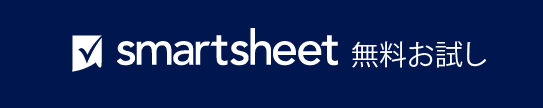 報告フォーム指示  このフォームは、重大な怪我や病気につながるインシデントを経験した従業員の監督者が記入する必要があります。インシデントの後、タイムリーに記入するものとし、事故や怪我を引き起こした可能性のあるニアミス イベントを調査するためにも使用できます。完了したフォームを次に提出します:怪我をした従業員の情報インシデントの詳細なぜインシデントが発生したのですか？今後のインシデントをどのように防止できますか？レポートの詳細レポート提出者レポート受領者このフォームは以下を記録するためのものです 該当するものをすべて選択このフォームは以下を記録するためのものです 該当するものをすべて選択このフォームは以下を記録するためのものです 該当するものをすべて選択このフォームは以下を記録するためのものです 該当するものをすべて選択このフォームは以下を記録するためのものです 該当するものをすべて選択このフォームは以下を記録するためのものです 該当するものをすべて選択このフォームは以下を記録するためのものです 該当するものをすべて選択このフォームは以下を記録するためのものです 該当するものをすべて選択このフォームは以下を記録するためのものです 該当するものをすべて選択このフォームは以下を記録するためのものです 該当するものをすべて選択このフォームは以下を記録するためのものです 該当するものをすべて選択死亡損失時間ER/クリニックの治療応急処置のみニア ミスニア ミスレポート完了者 (名前と役職)インシデント発生日報告日従業員氏名従業員氏名従業員氏名従業員氏名従業員氏名従業員氏名従業員氏名従業員氏名従業員氏名従業員 ID従業員 ID生年月日生年月日生年月日インシデント発生時の役職インシデント発生時の役職インシデント発生時の役職インシデント発生時の役職インシデント発生時の役職インシデント発生時の役職インシデント発生時の役職インシデント発生時の役職インシデント発生時の役職部門部門部門部門部門従業員タイプ (フルタイムまたはパートタイム、契約など)従業員タイプ (フルタイムまたはパートタイム、契約など)従業員タイプ (フルタイムまたはパートタイム、契約など)従業員タイプ (フルタイムまたはパートタイム、契約など)このジョブを実行する時間:このジョブを実行する時間:このジョブを実行する時間:このジョブを実行する時間:このジョブを実行する時間:その他の雇用主の氏名 該当する場合その他の雇用主の氏名 該当する場合その他の雇用主の氏名 該当する場合その他の雇用主の氏名 該当する場合その他の雇用主の氏名 該当する場合怪我の性質 該当するすべてを選択怪我の性質 該当するすべてを選択怪我の性質 該当するすべてを選択怪我の性質 該当するすべてを選択怪我の性質 該当するすべてを選択怪我の性質 該当するすべてを選択怪我の性質 該当するすべてを選択怪我の性質 該当するすべてを選択怪我の性質 該当するすべてを選択怪我の性質 該当するすべてを選択怪我の性質 該当するすべてを選択怪我の性質 該当するすべてを選択怪我の性質 該当するすべてを選択怪我の性質 該当するすべてを選択擦り傷切断切断骨折あざあざ火傷 (熱)火傷 (化学薬品)脳震盪脳震盪挫傷切り傷、裂傷、刺し傷切り傷、裂傷、刺し傷切り傷、裂傷、刺し傷切り傷、裂傷、刺し傷切り傷、裂傷、刺し傷ヘルニア病気病気捻挫身体システムへのダメージ身体システムへのダメージ身体システムへのダメージ身体システムへのダメージ身体システムへのダメージその他、説明:怪我の説明  怪我の説明  怪我の説明  怪我の説明  怪我の説明  怪我の説明  怪我の説明  影響を受けた体の部位 該当する部分をすべてシェーディング影響を受けた体の部位 該当する部分をすべてシェーディング影響を受けた体の部位 該当する部分をすべてシェーディング影響を受けた体の部位 該当する部分をすべてシェーディング影響を受けた体の部位 該当する部分をすべてシェーディング影響を受けた体の部位 該当する部分をすべてシェーディング影響を受けた体の部位 該当する部分をすべてシェーディング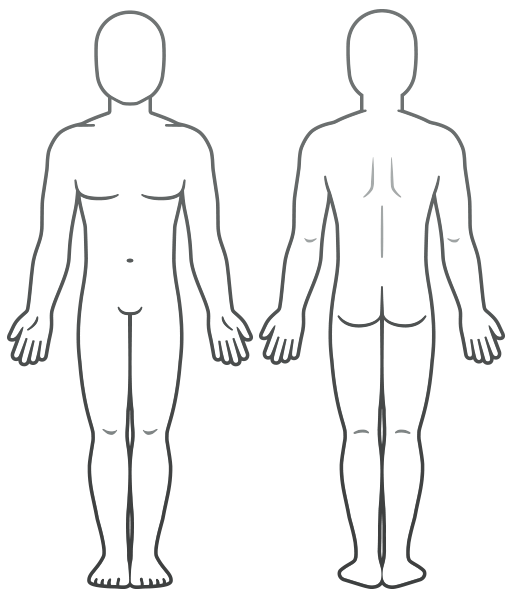 場所場所場所場所場所場所場所インシデント発生日インシデント発生日インシデント発生日時刻時刻従業員の勤務日のうち、インシデントはどのような部分で発生しましたか？ 従業員の勤務日のうち、インシデントはどのような部分で発生しましたか？ 従業員の勤務日のうち、インシデントはどのような部分で発生しましたか？ 従業員の勤務日のうち、インシデントはどのような部分で発生しましたか？ 従業員の勤務日のうち、インシデントはどのような部分で発生しましたか？ 従業員の勤務日のうち、インシデントはどのような部分で発生しましたか？ 従業員の勤務日のうち、インシデントはどのような部分で発生しましたか？ 従業員の勤務日のうち、インシデントはどのような部分で発生しましたか？ 従業員の勤務日のうち、インシデントはどのような部分で発生しましたか？ 従業員の勤務日のうち、インシデントはどのような部分で発生しましたか？ 従業員の勤務日のうち、インシデントはどのような部分で発生しましたか？ 従業員の勤務日のうち、インシデントはどのような部分で発生しましたか？ 出勤または退勤時出勤または退勤時出勤または退勤時出勤または退勤時通常の仕事中通常の仕事中通常の仕事中通常の仕事中通常の仕事中通常の仕事中食事休憩中食事休憩中休憩中休憩中休憩中休憩中残業中残業中残業中その他、説明:目撃者 (いる場合)目撃者 (いる場合)目撃者 (いる場合)目撃者 (いる場合)目撃者 (いる場合)目撃者 (いる場合)目撃者 (いる場合)目撃者 (いる場合)目撃者 (いる場合)目撃者 (いる場合)目撃者 (いる場合)保護具 インシデント発生時に使用された個人用保護具をリストアップします。保護具 インシデント発生時に使用された個人用保護具をリストアップします。保護具 インシデント発生時に使用された個人用保護具をリストアップします。保護具 インシデント発生時に使用された個人用保護具をリストアップします。保護具 インシデント発生時に使用された個人用保護具をリストアップします。保護具 インシデント発生時に使用された個人用保護具をリストアップします。保護具 インシデント発生時に使用された個人用保護具をリストアップします。保護具 インシデント発生時に使用された個人用保護具をリストアップします。保護具 インシデント発生時に使用された個人用保護具をリストアップします。保護具 インシデント発生時に使用された個人用保護具をリストアップします。保護具 インシデント発生時に使用された個人用保護具をリストアップします。インシデントの説明 実行されるタスクと一連のイベントについて説明します。必要に応じてページを追加します。 インシデントの説明 実行されるタスクと一連のイベントについて説明します。必要に応じてページを追加します。 インシデントの説明 実行されるタスクと一連のイベントについて説明します。必要に応じてページを追加します。 インシデントの説明 実行されるタスクと一連のイベントについて説明します。必要に応じてページを追加します。 インシデントの説明 実行されるタスクと一連のイベントについて説明します。必要に応じてページを追加します。 インシデントの説明 実行されるタスクと一連のイベントについて説明します。必要に応じてページを追加します。 インシデントの説明 実行されるタスクと一連のイベントについて説明します。必要に応じてページを追加します。 インシデントの説明 実行されるタスクと一連のイベントについて説明します。必要に応じてページを追加します。 インシデントの説明 実行されるタスクと一連のイベントについて説明します。必要に応じてページを追加します。 インシデントの説明 実行されるタスクと一連のイベントについて説明します。必要に応じてページを追加します。 インシデントの説明 実行されるタスクと一連のイベントについて説明します。必要に応じてページを追加します。 添付ファイル このレポートで提出する内容 (フォーム、目撃証言、写真、地図、図面など) を一覧表示します。添付ファイル このレポートで提出する内容 (フォーム、目撃証言、写真、地図、図面など) を一覧表示します。添付ファイル このレポートで提出する内容 (フォーム、目撃証言、写真、地図、図面など) を一覧表示します。添付ファイル このレポートで提出する内容 (フォーム、目撃証言、写真、地図、図面など) を一覧表示します。添付ファイル このレポートで提出する内容 (フォーム、目撃証言、写真、地図、図面など) を一覧表示します。添付ファイル このレポートで提出する内容 (フォーム、目撃証言、写真、地図、図面など) を一覧表示します。添付ファイル このレポートで提出する内容 (フォーム、目撃証言、写真、地図、図面など) を一覧表示します。添付ファイル このレポートで提出する内容 (フォーム、目撃証言、写真、地図、図面など) を一覧表示します。添付ファイル このレポートで提出する内容 (フォーム、目撃証言、写真、地図、図面など) を一覧表示します。添付ファイル このレポートで提出する内容 (フォーム、目撃証言、写真、地図、図面など) を一覧表示します。添付ファイル このレポートで提出する内容 (フォーム、目撃証言、写真、地図、図面など) を一覧表示します。危険な職場環境 該当するものをすべて選択危険な職場環境 該当するものをすべて選択人による危険な行為 該当するものをすべて選択人による危険な行為 該当するものをすべて選択人による危険な行為 該当するものをすべて選択ガードが不十分権限なしで動作権限なしで動作無防備な危険危険なスピードで動作危険なスピードで動作安全装置に欠陥がある電源が供給されている機器のサービス電源が供給されている機器のサービスツールや機器に欠陥がある安全装置を作動不能にする安全装置を作動不能にするワークステーションのレイアウトが危険欠陥機器の使用 欠陥機器の使用 安全でない照明未承認の方法で機器を使用する未承認の方法で機器を使用する危険な換気危険なリフティング危険なリフティング必要な個人用保護具の不足危険な位置や姿勢を取る危険な位置や姿勢を取る適切な機器/ツールの不足気が散る、からかう、悪ふざけ気が散る、からかう、悪ふざけ危険な衣服個人用保護具を着用できない個人用保護具を着用できないトレーニングなし、または不十分なトレーニング利用可能な機器/ツールを使用できない利用可能な機器/ツールを使用できないその他 (下に説明)その他 (下に説明)その他 (下に説明)危険な状況が存在したのはなぜですか？危険な状況が存在したのはなぜですか？危険な状況が存在したのはなぜですか？危険な状況が存在したのはなぜですか？なぜ危険な行為が発生したのですか？なぜ危険な行為が発生したのですか？なぜ危険な行為が発生したのですか？なぜ危険な行為が発生したのですか？危険な状況や行動を促した可能性のある職場の文化、規範、期待がありますか？ 危険な状況や行動を促した可能性のある職場の文化、規範、期待がありますか？ はいいいえ「はい」の場合、説明してください:危険な行為や状況は、インシデントの前に報告されましたか？はいいいえこのインシデントの前に、同様のインシデントやニアミスがありましたか？はいいいえこのインシデント/ニアミスが再び起こるのを防ぐために、どのような変更を提案しますか？ 該当するものをすべて選択このインシデント/ニアミスが再び起こるのを防ぐために、どのような変更を提案しますか？ 該当するものをすべて選択このインシデント/ニアミスが再び起こるのを防ぐために、どのような変更を提案しますか？ 該当するものをすべて選択このインシデント/ニアミスが再び起こるのを防ぐために、どのような変更を提案しますか？ 該当するものをすべて選択このインシデント/ニアミスが再び起こるのを防ぐために、どのような変更を提案しますか？ 該当するものをすべて選択このアクティビティを停止危険を防ぐ危険を防ぐ従業員をトレーニングする監督者をトレーニングする監督者をトレーニングするタスク ステップの再設計ワーク ステーションの再設計ワーク ステーションの再設計新しいポリシー/ルールを作成する既存のポリシーを適用する既存のポリシーを適用する危険がないか定期的に検査する個人用保護具個人用保護具その他 (下に説明)その他 (下に説明)その他 (下に説明)その他 (下に説明)上記で選択した提案を実行するために、何を行う必要がありますか？上記で選択した提案を実行するために、何を行う必要がありますか？上記で選択した提案を実行するために、何を行う必要がありますか？上記で選択した提案を実行するために、何を行う必要がありますか？レポート作成者 レポート作成者 レポート作成者 名前役職役職部門部門日付 レポート レビュー実施者 レポート レビュー実施者 レポート レビュー実施者 名前役職役職部門部門日付 調査チーム メンバー 調査チーム メンバー 名前役職名前署名日付名前署名日付– 免責条項 –Smartsheet がこの Web サイトに掲載している記事、テンプレート、または情報などは、あくまで参考としてご利用ください。Smartsheet は、情報の最新性および正確性の確保に努めますが、本 Web サイトまたは本 Web サイトに含まれる情報、記事、テンプレート、あるいは関連グラフィックに関する完全性、正確性、信頼性、適合性、または利用可能性について、明示または黙示のいかなる表明または保証も行いません。かかる情報に依拠して生じたいかなる結果についても Smartsheet は一切責任を負いませんので、各自の責任と判断のもとにご利用ください。